L’organisme de formation déposera à la Région un dossier de demande de soutien par formation. Si la formation est dispensée sur plusieurs sites, la structure devra constituer un dossier pour chacun des sites.Exemple : TITRE Maçon(ne) - niveau 3 (V)sur les sites d'Anglet (64) / Agen (40) / Floirac (33) / Lons (64)Une même formation quelle  que soit sa localisation ne peut être soutenue au titre de plusieurs objectifs.Précisez le volet dans lequel s’inscrit la demande (1seul choix par dossier) : Objectif 1 : Participer au maintien d’une offre de formation de proximité pour éviter la déqualification des territoires ; Objectif 2 : Accompagner le maintien de formations stratégiques pour l’économie régionale ; Objectif 3 : Soutenir de nouvelles formations pour accompagner les transitions de l’économie régionale.I – IDENTIFICATION DU PORTEUR DE PROJETSeuls les dossiers déposés par des organismes de formation ayant déposé une demande de labellisation seront instruits. Il est rappelé que l’obtention du label régional                        « l’apprentissage en Nouvelle-Aquitaine » est obligatoire avant l’attribution des subventions au titre du présent appel à projet. Si toutefois, la structure porteuse du projet n’obtenait pas le label régional, son dossier sera automatique rendu inéligible.II- CRITERES D'ELIGIBILITE DE LA DEMANDEL’organisme de formation a-t-il déposé une demande pour obtenir le label régional « l’apprentissage en Nouvelle-Aquitaine » ?        OUI               NON  Si oui, indiquer la date de dépôt du dossier :    La formation, qui fait l'objet de la demande, est-elle inscrite au Registre National des Certifications Professionnelles (RNCP) ?        OUI              NON  Si non, l'inscription au RNCP est-elle en cours ?                          OUI              NON  Uniquement pour les Volets 1 et 2 La formation existe-t-elle déjà en N-1 par la voie de l'apprentissage sur le site de formation ?                                                                        OUI              NON  III- CRITERES D'EVALUATION COMMUNS AUX 3 OBJECTIFSDes actions ou des dispositifs favorisant l’égalité de genre dans l’accès à la formation dispensée sont-elles développées par l’Organisme de Formation ?Si oui, précisez lesquels :Les modalités pédagogiques développées pour la formation assurent-elle un accès aux apprenants en situation de handicap et/ou en fragilité sociale ?Si oui, précisez les modalités :OBJECTIF 1 : PARTICIPER AU MAINTIEN D’UNE OFFRE DE FORMATION DE PROXIMITE POUR EVITER LA DEQUALIFICATION DES TERRITOIRESIl s’agit, dans le cadre de cet objectif, de soutenir le maintien d’une offre de formation de proximité sur le territoire régional, prioritairement pour les premiers niveaux de qualification (niveau 3 et 4) et ayant de faibles effectifs (inférieur à 6 apprenti-es par année de formation en moyenne sur les trois dernières années). Seules les formations implantées en Nouvelle-Aquitaine, accueillant de manière effective des apprentis en année n-1 et préparant à une certification nationale seront éligibles.1-1 : Présentation de la formation faisant l’objet d’une demande soutien régionalEffectifs d’apprentis par année de formation depuis les 3 dernières années 1-2 : Critères d'évaluation de la demande de soutien régional				Mixité de publicsLa formation est-elle organisée en mixité de publics ?             OUI         NON  (réunion au sein d’une même section de formation des publics apprenants qui relèvent de statuts différents : apprentis, élèves en formation initiale scolaire, stagiaires de la formation continue qu’ils soient demandeurs d’emploi, salariés ou indépendants)Situation géographique du site de formation Le site de formation est-il situé dans l’un des territoires des EPCI identifiés comme faisant partie des « plus vulnérables » ou « en situation intermédiaire» (carte ci-dessous) ?Si oui, précisez lequel :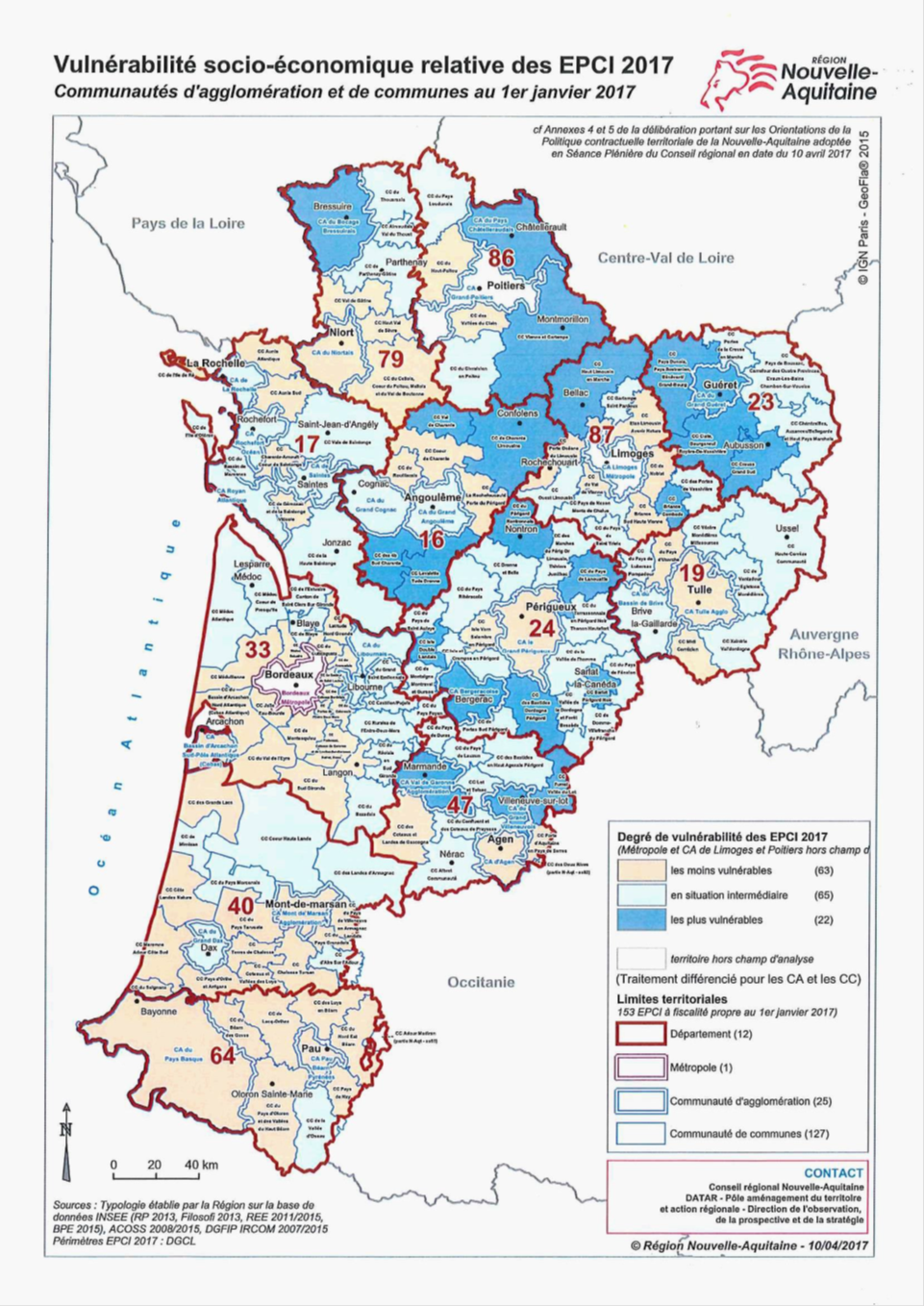 Les entreprises partenaires du projetLa formation s’appuie-t-elle sur un réseau d’entreprises partenaires engagées au côté de l’organisme de formation ?Si oui, précisez la liste des entreprises partenaires :Si besoin, ajoutez autant de lignes que nécessaireOBJECTIF 2 : ACCOMPAGNER LE MAINTIEN DES FORMATIONS STRATEGIQUES POUR L’ECONOMIE REGIONALEIl s’agit, dans le cadre de cet objectif, de maintenir les formations stratégiques pour l’économie régionale, notamment celles qui ont été jugées indispensables lors des travaux menés dans le cadre des Contrats Régionaux de Filière. Seules les formations implantées en Nouvelle-Aquitaine, accueillant de manière effective des apprentis en année n-1 et préparant à une certification nationale seront éligibles.2-1 : Présentation de la formation faisant l’objet d’une demande soutien régionalEffectifs d’apprentis par année de formation depuis les 3 dernières années 2-2 : Critères d'évaluation de la demande de soutien régional				Les entreprises partenaires La formation s’appuie-t-elle sur un réseau d’entreprises partenaires engagées au côté de l’organisme de formation ?Si oui, précisez la liste des entreprises partenaires :Si besoin, ajoutez autant de lignes que nécessaireFormations rares à l'échelle régionaleLa formation s’inscrit-elle dans des formations rares à l’échelle régionale : métiers d’art, formations de portée nationale (céramique), formations spécifiques au territoire régional (tonnellerie, berger …) ou formations uniques sur le territoire régional ?https://www.culture.gouv.fr/Sites-thematiques/Metiers-d-art/Les-metiers-d-art-en-FranceSi oui, justifiez la réponse :Filières économiques prioritaires de la RégionLa formation s’inscrit-elle dans l’une des filières régionales prioritaires, à savoir : l’industrie agroalimentaire et filières agricoles, bois et industries papetières, aéronautique, spatial, défense et mécanique, matériaux avancés, chimie verte et éco-procédés, filières vertes et écotechnologies, photonique, numérique, santé et bien-être, cuir-luxe-textile et métiers d’art, tourisme et silver-économie ?Si oui, précisez laquelle :Les Contrats Régionaux de Filières (CRF)La formation relève-t-elle du champ spécifique des branches signataires des Contrats Régionaux de Filières (CRF) ?Si oui, précisez lequel :Liste des contrats signésFilière Agriculture et Aménagements Paysagers : délibération n° 2019.610.SP de la séance plénière du 12 Avril 2019 - 2019.610.SP_deliberation.PDF Filière Numérique & Filière Bâtiment, Travaux Publics et Négoce de Matériaux de Construction : délibération n° 2019.980.SP de la séance plénière du 24 juin 2019 -  2019.980.SP_deliberation.PDFMétiers de la santé, de l’action-sociale, du social et du médico-social : délibération n° 2019.1770.SP de la séance plénière du 21 Octobre 2019 - 2019.1770.SP_deliberation.PDFMétiers des Industries : délibération n° 2019.2274.SP de la séance plénière du 16 décembre 2019 : 2019.2274.SP_deliberation.PDFListe des contrats en préparationTransport-logistique-services automobiles,Hôtellerie – restauration – tourisme,Animation – sport.La formation relève-t-elle de domaines prioritaires identifiés dans le cadre des travaux conduits par les groupes de travail « analyse de l’offre de formation » instaurés dans le cadre des CRF ?Si oui, précisez lequel :OBJECTIF 3 : SOUTENIR DES NOUVELLES FORMATIONS POUR ACCOMPAGNER LES TRANSFORMATIONS DE L’ECONOMIE REGIONALEL’enjeu de ce 3ème objectif est de soutenir la stratégie régionale de développement des compétences qui accompagne nécessairement le développement économique. Les critères de sélection sont issus non seulement des orientations en matière d’évolution de l’offre de formation des feuilles de route des filières économiques prioritaires du SRDEII, de la feuille de route NEOTERRA, du schéma régional sanitaire et sociale mais également des travaux des groupes de travail « analyse de l’offre de formation » mis en place dans le cadre des Contrats Régionaux de Filière signés avec les branches professionnelles.3-1 : Présentation de la formation faisant l’objet d’une demande soutien régional3-2 : Critères d'évaluation de la demande de soutien régional				Complémentarité de l’offre de formationLa demande de soutien est-elle complémentaire avec l’offre de formation existante sur le territoire d’implantation du site de formation ou à l’échelle régionale en fonction du niveau de formation ?Si oui, précisez :Diplômes déjà préparés, dans l’organisme de formation ou l’établissement support, dans ce secteur d’activité, et effectif actuel :Les entreprises partenaires du projetLa formation s’appuie-t-elle sur un réseau d’entreprises partenaires engagées au côté de l’organisme de formation, avec des opportunités d’emplois avérés et évaluées via des engagements fermes de recrutement des entreprises du secteur ?Si oui, précisez la liste des entreprises partenaires :(tableau à renseigner obligatoirement)Si besoin, ajoutez autant de lignes que nécessaireJoindre au dossier les courriers d’engagement des entreprisesPlateaux techniques & Equipements pédagogiques Cette partie est à titre indicative, elle ne constitue pas le formulaire de demande d’aide à l’investissementCf : « Le règlement d’intervention pour financer les investissements concourant au développement de l’apprentissage » (3e volet de la feuille de route apprentissage)L’organisme de formation s’appuie-t-il sur un plateau technique présent sur le site de la formation ?                                                                     OUI       NON  Si oui,des investissements supplémentaires sont-ils à envisager ?Si oui, précisez le type d'investissement et le montant prévisionnel :Montant de l’investissement :  k€Si non,Existe-t-il une possibilité de mutualisation de plateau technique ? OUI     NON Si oui, précisez l’organisation mise en place : En cas de mutualisation, des investissements sont-ils nécessaires ?     Si oui, précisez le type d'investissement et le montant prévisionnel :Montant de l’investissement :  k€S'il n'existe pas de possibilité de mutualisation, quelle est l'organisation retenue ?L’organisme de formation possède-t-il tout l’équipement pédagogique nécessaire à la formation ?                                                                        OUI            NON  Si non, de quel montant le besoin en équipement s’élève-t-il ?   €(précisez et justifiez les besoins)Transition écologique et énergétique La formation concourt-elle aux objectifs de la feuille de route Néo Terra afin de permettre la transition écologique et énergétique (délibération n° 2019.1021.SP du 9 juillet 2019, https://www.nouvelle-aquitaine.fr/grands-projets/neo-terra-feuille-route-transition-environnementale-climatique.html ) ?Si oui, précisez les modalités :De quel champ la formation relève-t-il ?Formations agricoles biologiques et transition agroécologique  OUI        NON  Formations permettant la transformation de la filière BTP vers des pratiques écoresponsables et/ou de promotion du matériau bois OUI        NON  Pertinence socio-économiqueEn quoi le projet de formation proposé permettrait-il de :- répondre aux besoins de l’économie régionale ?- favoriser l’équilibre, le développement et les dynamiques des territoires ?Les Contrats Régionaux de Filières (CRF)La formation relève-t-elle du champ spécifique des branches signataires des Contrats Régionaux de Filières (CRF) ?Si oui, précisez lequel :Liste des contrats signésFilière Agriculture et Aménagements Paysagers : délibération n° 2019.610.SP de la séance plénière du 12 Avril 2019 - 2019.610.SP_deliberation.PDF Filière Numérique & Filière Bâtiment, Travaux Publics et Négoce de Matériaux de Construction : délibération n° 2019.980.SP de la séance plénière du 24 juin 2019 -  2019.980.SP_deliberation.PDFMétiers de la santé, de l’action-sociale, du social et du médico-social : délibération n° 2019.1770.SP de la séance plénière du 21 Octobre 2019 - 2019.1770.SP_deliberation.PDFMétiers des Industries : délibération n° 2019.2274.SP de la séance plénière du 16 décembre 2019 : 2019.2274.SP_deliberation.PDFListe des contrats en préparationTransport-logistique-services automobiles, Hôtellerie – restauration – tourisme,  Animation – sport.La formation relève-t-elle des domaines prioritaires identifiés dans le cadre des travaux conduits par les groupes de travail « analyse de l’offre de formation » instaurés dans le cadre des CRF ?Si oui, précisez lequel :IV – ELEMENTS FINANCIERS DE SOUTIEN REGIONAL A LA FORMATIONEn application des dispositions de l'appel à projet 2020, la participation régionale sera calculée sur la base suivante : - 1 000 € par contrat pour les formations soutenues au titre des objectifs 1 et 2 et dont les effectifs sont supérieurs ou égaux à 6 par année de formation,- 1 500 € par contrat pour les formations soutenues au titre des objectifs 1 et 2 et dont les effectifs sont inférieurs à 6 par année de formation et pour les formations en mixité de public,- 2 500 € par contrat pour les formations soutenues au titre de l'objectif 3.A l'appui de cette demande, il convient de compléter les éléments financiers suivants :* Hors frais annexes (HR, premier équipement, mobilité, etc….) les charges d'exploitations sont les charges associées à l'exploitation même de l'organisme. Elles traduisent les coûts nécessaires à la production des prestations de l'organisme. Ces charges ne prennent en compte aucune charge de personnel (interne ou externe)il s’agit de charges de personnel interne ou externe constituées de l'ensemble des rémunérations des salariés et des charges sociales et fiscales liées à ces rémunérations. Les personnels pédagogiques sont distingués des personnels administratifs(3) il s’agit de l’ensemble des dépenses de structure : loyers, et autres frais de structure…(4) Données facultatives. Merci de préciser la nature des charges mentionnées.Expliquez les différents postes de charges et de produits qui constituent le budget prévisionnel de la formation…………………………………………………………………………………………………………………………………………………………………………………………………………………………………………………………………………………………………………………………………………………………………………………………………………………………………………………………………………………………………………………………………………………………………………………………………………………………………………………………………………………………………………Signature	Je soussigné(e), en qualité de représentant(e) légal(e), par délégation de …………………………………………………………………. au sein de la structure …………………………………………………………………. ayant qualité pour l’engager juridiquement, déclare déposer cette demande auprès de la Région Nouvelle-Aquitaine selon les modalités prévues à cet effet.Je m’engage à faire connaître toute modification apportée à ce dossier dans les plus brefs délais.Date et lieu : à , le         Nom, Prénom, qualité signature et cachet de l’organisme demandeurListe des pièces justificatives à fournir	  Dossier complété en version word   Dossier complété et signé en version pdf  Fiche RNCP  Courriers d’engagements des employeurs   RIB   Autorisation de délégation de signature  Fiche d’identité SIRENENom de l’Organisme de formationSigleN° SIRETN° de déclaration d'Activité - NDA (OF)Code UAI de l'établissementCode UAI du site(si différent de l'OF)Statut juridiqueAdresseCode postalCommuneNom Prénom et qualité du représentant légalTéléphoneMail@Date de créationActivité principaleOPCO de rattachementTitre + Intitulé exact de la certificationSite de formation(Code Postal + Commune)Date d'ouverture de la formationCode diplôme(8 chiffres)Durée de la formation(en mois)Niveau de formation(nouvelle classification /ancienne)GFEN° fiche RNCP(à joindre au dossier ou indiquez le lien hypertexte)N° N° N° fiche RNCP(à joindre au dossier ou indiquez le lien hypertexte) ex: Bac Pro Métiers de l'accueil - N° RNCP : 32049 https://certificationprofessionnelle.fr/recherche/rncp/32049 ex: Bac Pro Métiers de l'accueil - N° RNCP : 32049 https://certificationprofessionnelle.fr/recherche/rncp/32049Effectifs Prévisionnels 2020-2021 (toutes années confondues)apprentis (uniquement)Total apprenants(si mixité) Effectifs Prévisionnels 2020-2021 (toutes années confondues)Année N-1Année N-2Année N-31ère année2ème année3ème annéeEffectifs réels cumulésEffectifs réels cumulésEffectifs réels cumulésAnnée N-1Année N-2Année N-3Nombre d'ApprentisNombre d'ApprentisNombre d'apprenants autres que apprentissage 
(si mixité)ScolaireNombre d'apprenants autres que apprentissage 
(si mixité)Formation ContinueNombre d'apprenants autres que apprentissage 
(si mixité)Autres Nombre d'apprenants autres que apprentissage 
(si mixité)Autres Nombre total d'apprenantsNombre total d'apprenantsNatureListe des EPCIEPCI les moins vulnérablesEPCI en situation intermédiaireEPCI les plus vulnérablesTerritoires hors d’analyseENTREPRISE(Nom,Adresse précise)Activitéprincipalecocher la case correspondantecocher la case correspondantecocher la case correspondanteENTREPRISE(Nom,Adresse précise)Activitéprincipale- 10salariés10 à 50 salariés+ 50 salariésTitre + Intitulé exact de la certificationSite de formation(Code Postal + Commune)Date d'ouverture de la formationCode diplôme(8 chiffres)Durée de la formation(en mois)Niveau de formation(nouvelle classification /ancienne)GFEN° fiche RNCP(à joindre au dossier ou indiquez le lien hypertexte)N° N° N° fiche RNCP(à joindre au dossier ou indiquez le lien hypertexte) ex: Bac Pro Métiers de l'accueil - N° RNCP : 32049 https://certificationprofessionnelle.fr/recherche/rncp/32049 ex: Bac Pro Métiers de l'accueil - N° RNCP : 32049 https://certificationprofessionnelle.fr/recherche/rncp/32049Effectifs Prévisionnels 2020-2021 (toutes années confondues)apprentis (uniquement)Total apprenants(si mixité) Effectifs Prévisionnels 2020-2021 (toutes années confondues)Année N-1Année N-2Année N-31ère année2ème année3ème annéeENTREPRISE(Nom,Adresse précise)Activitéprincipalecocher la case correspondantecocher la case correspondantecocher la case correspondanteENTREPRISE(Nom,Adresse précise)Activitéprincipale- 10salariés10 à 50 salariés+ 50 salariésNSFIntitulé des spécialités de formationCochez la case221 uConduite d'installations des industries agro-alimentaires et de machines de conditionnement200 p200 r200 uTechnologies industrielles fondamentales(génie industriel et procédés de transformation, spécialités à dominante fonctionnelle)201 (sauf 201w)Technologies de commandes des transformations industrielles(automatismes et robotique industriels, informatique industrielle)243Cuirs et peaux254Structures métalliques (y compris soudure, carrosserie, coque bateau, cellule avion)221 tCuisine334 tRéception, hébergement, service de restauration, accompagnement232 sMaçonnerie233 sInstallations sanitaires, plomberieTitre + Intitulé exact de la certificationSite de formation            (Code Postal + Commune)Code diplôme(8 chiffres)Durée de la formation(en mois)Niveau de formation(nouvelle classification /ancienne)Mixité de publicGFEN° fiche RNCP(à joindre au dossier ou indiquez le lien hypertexte)N° N° N° fiche RNCP(à joindre au dossier ou indiquez le lien hypertexte) ex: Bac Pro Métiers de l'accueil - N° RNCP : 32049 https://certificationprofessionnelle.fr/recherche/rncp/32049 ex: Bac Pro Métiers de l'accueil - N° RNCP : 32049 https://certificationprofessionnelle.fr/recherche/rncp/32049Effectifs Prévisionnels 2020-2021 (1ère année d’ouverture de la formation)apprentis (uniquement)Total apprenants(si mixité) Effectifs Prévisionnels 2020-2021 (1ère année d’ouverture de la formation)NIVEAULISTE des DIPLÔMES préparés dans la FILIEREEFFECTIF ACTUELcocher la case correspondantecocher la case correspondanteNIVEAULISTE des DIPLÔMES préparés dans la FILIEREEFFECTIF ACTUELApprentis-sageAutres dispositifs de  formationNIVEAULISTE des DIPLÔMES préparés dans la FILIEREEFFECTIF ACTUELApprentis-sageAutres dispositifs de  formation3456 et plusENTREPRISE(Nom,Adresse précise)Activitéprincipalecocher la case correspondantecocher la case correspondantecocher la case correspondanteNIVEAU D’ENGAGEMENTPrête à l’embauche (nombre)NIVEAU D’ENGAGEMENTPrête à l’embauche (nombre)AutresENTREPRISE(Nom,Adresse précise)Activitéprincipale- 10salariés10 à 50 salariés+ 50 salariésdes apprentisà l’issue de l’apprentis-sageSoutien au projetNSFIntitulé des spécialités de formationCochez la case210 sPolyculture-élevage210 u Conduite d’équipements agricoles234 uConduite de machines à bois221 tCuisine227Energie, génie climatique (y compris utilités : froid, climatisation, chauffage)252Entretien et réparation des automobiles, cycles, motos, poids lourds, engins agricoles et de chantiers311 n Transport326Informatique, traitement de l'information, réseaux de transmission des données330 mSpécialités plurivalentes des services aux personnes331 mSantéRésultat financier consolidé de l’organisme de formationRésultat financier de l’organisme de formation pour le volet de l’apprentissage20182019